О внесении изменений в решение от 23.12.2015 г. №43 о создании муниципального дорожного фонда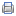 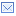 Совет Старонижестеблиевского сельского поселения
Красноармейского района

РЕШЕНИЕ

«   »                   2016 года        станица Старонижестеблиевская                        №          


О внесении изменений в решение Совета 
Старонижестеблиевского сельского поселения Красноармейского района 
 от 23 декабря 2015 года №43 «О создании муниципального дорожного фонда Старонижестеблиевского сельского поселения Красноармейского района и об утверждении порядка формирования и использования бюджетных ассигнований муниципального дорожного фонда муниципального образования»


В соответствии с пунктом 5 статьи 179.4 Бюджетного кодекса Российской Федерации и Федеральным законом от 6 октября 2003 года № 131 –ФЗ «Об общих принципах местного самоуправления в Российской Федерации»  Совет Старонижестеблиевского  сельского   поселения   Красноармейского   района    р е ш и л:
1. Внести в пункт 2 решения Совета Старонижестеблиевского сельского поселения Красноармейского района от 23 декабря 2015 года № 43 «О создании муниципального дорожного фонда Старонижестеблиевского сельского поселения Красноармейского района и об утверждении порядка формирования и использования бюджетных ассигнований муниципального дорожного фонда муниципального образования» следующие изменения:
«Отчисления в размере 48,293053% от запланированной суммы земельного налога», заменить на «Отчисления в размере  41,511402% от запланированной суммы земельного налога».
2. Настоящее решение опубликовать в установленном порядке, разместить на официальном сайте администрации www.snsteblievskay.ru.
3. Контроль за выполнением настоящего решения возложить на постоянную комиссию по вопросам экономики, бюджету, финансам, налогам и распоряжению муниципальной собственностью (Борисенкова). 
4. Решение вступает в силу со дня его обнародования в установленном порядке.

Председатель Совета Старонижестеблиевского
сельского поселения  Красноармейского района                               Т.В. Дьяченко

Глава Старонижестеблиевского
сельского поселения
Красноармейского района                                           В.В. Новак
ЛИСТ СОГЛАСОВАНИЯ
к проекту решения Совета Старонижестеблиевского сельского поселения Красноармейского района от __________________________ № _____
«О внесении изменений в решение Совета Старонижестеблиевского сельского поселения Красноармейского района  от 23 декабря 2015 года № 43 
«О создании муниципального дорожного фонда Старонижестеблиевского сельского поселения Красноармейского района и об утверждении порядка формирования и использования бюджетных ассигнований муниципального дорожного фонда муниципального образования»
              

Проект подготовил и внес:
Начальник отдела по бухгалтерскому учету
и финансам, главный бухгалтер
администрации
Старонижестеблиевского 
сельского поселения
Красноармейского района    




           Т.А.Коваленко

Проект согласован:
Председатель комиссии 
по вопросам экономики, бюджету, 
финансам, налогам, распоряжению 
муниципальной собственностью
Совета Старонижестеблиевского
сельского поселения
Красноармейского района  
                                                                     




  



Т.Б.Борисенкова

Заместитель главы
Старонижестеблиевского 
сельского поселения
Красноармейского района    


            Е.Е. Черепанова

Начальник 
общего отдела администрации
Старонижестеблиевского 
сельского поселения
Красноармейского района    



     
                   Н.В.Супрун